Заявления на участие в итоговом сочинении  выпускника текущего учебного годафамилияимяотчествоНаименование документа, удостоверяющего личность __________________________________________________________________________Прошу зарегистрировать меня для участия в итоговомдля получения допуска к государственной итоговой аттестации по образовательным программам среднего общего образования.Прошу для написания итогового сочинения (изложения) создать условия, учитывающие состояние здоровья, особенности психофизического развития, подтверждаемые:        оригиналом или надлежащим образом заверенной копией рекомендаций психолого-медико-педагогической комиссии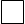        оригиналом или надлежащим образом заверенной копией справки, подтверждающей факт установления инвалидности, выданной федеральным государственным учреждением медико-социальной экспертизы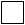 Указать дополнительные условия, учитывающие состояние здоровья, особенности психофизического развития       Увеличение продолжительности написания итогового сочинения (изложения) на 1,5 часа       иное (указать при необходимости)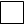 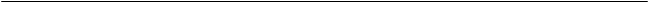 (иные дополнительные условия/материально-техническое оснащение, учитывающие состояние здоровья, особенности психофизического развития, сдача итогового сочинения (изложения) в устной форме по медицинским показаниям и др.)C Памяткой о порядке проведения итогового сочинения (изложения) ознакомлен (-а)Подпись родителя (законного представителя)  ________/________________________(Ф.И.О.) «____» _____________ 20___ г.Контактный телефонРегистрационный номерДиректору МБОУ Малокирсановской сош им.дважды Героя Советского Союза П.С.КутаховаСеменченко А.Н.Директору МБОУ Малокирсановской сош им.дважды Героя Советского Союза П.С.КутаховаСеменченко А.Н.Директору МБОУ Малокирсановской сош им.дважды Героя Советского Союза П.С.КутаховаСеменченко А.Н.Директору МБОУ Малокирсановской сош им.дважды Героя Советского Союза П.С.КутаховаСеменченко А.Н.Директору МБОУ Малокирсановской сош им.дважды Героя Советского Союза П.С.КутаховаСеменченко А.Н.Директору МБОУ Малокирсановской сош им.дважды Героя Советского Союза П.С.КутаховаСеменченко А.Н.Директору МБОУ Малокирсановской сош им.дважды Героя Советского Союза П.С.КутаховаСеменченко А.Н.Директору МБОУ Малокирсановской сош им.дважды Героя Советского Союза П.С.КутаховаСеменченко А.Н.Директору МБОУ Малокирсановской сош им.дважды Героя Советского Союза П.С.КутаховаСеменченко А.Н.Директору МБОУ Малокирсановской сош им.дважды Героя Советского Союза П.С.КутаховаСеменченко А.Н.Директору МБОУ Малокирсановской сош им.дважды Героя Советского Союза П.С.КутаховаСеменченко А.Н.Директору МБОУ Малокирсановской сош им.дважды Героя Советского Союза П.С.КутаховаСеменченко А.Н.Директору МБОУ Малокирсановской сош им.дважды Героя Советского Союза П.С.КутаховаСеменченко А.Н.Директору МБОУ Малокирсановской сош им.дважды Героя Советского Союза П.С.КутаховаСеменченко А.Н.Директору МБОУ Малокирсановской сош им.дважды Героя Советского Союза П.С.КутаховаСеменченко А.Н.ЗаявлениеЗаявлениеЗаявлениеЗаявлениеЗаявлениеЗаявлениеЗаявлениеЗаявлениеЗаявлениеЗаявлениеЗаявлениеЗаявлениеЗаявлениеЗаявлениеЯ,Дата рождения:чч.мм.ггСерияНомерПол:МужскойЖенскийсочинении            изложении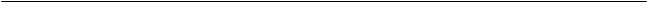 